УВАЖАЕМЫЕ КОЛЛЕГИ!Приглашаем Вас принять участие во Всеукраинской научно-практической конференции«ИННОВАЦИОННОЕ РАЗВИТИЕ ЭКОНОМИКИ: ПРОБЛЕМЫ И ПЕРСПЕКТИВЫ»29 сентября 2016 годаКонференция состоится в Уманском государственном педагогическом университете имени Павла ТычиныНаправления работы конференции: Финансовый сектор Украины в условиях инновационной направленности и евроинтеграции.Стратегия социально-экономического развития сельских территорий. Инновационные направления рыночных преобразований: экономический и социальный контекст. Маркетинг и менеджмент - современная философия бизнеса.Интеллектуализация и оптимизация бизнес-процессов.Конференция зарегистрирована в плане научно-технических мероприятий в Украинском институте научно-технической и экономической информации (УкрИНТЭИ).Рабочие языки конференции:    украинский, русский, английский.Министерство образования и науки УкраиныУманский государственный педагогический университетимени Павла ТычиныУчебно-научный институт экономики и бизнес-образования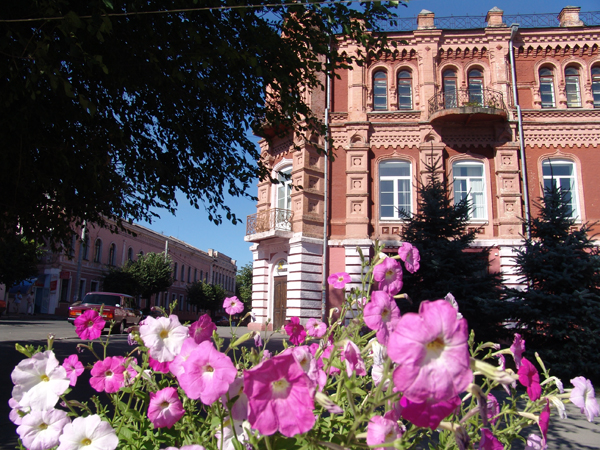 ПРИГЛАШЕНИЕна Всеукраинскую научно-практическую конференцию«ИННОВАЦИОННОЕ РАЗВИТИЕ ЭКОНОМИКИ: ПРОБЛЕМЫ И ПЕРСПЕКТИВЫ»29 сентября 2016 годаТребования к оформлению тезисов докладов:        оргкомитетом рассматриваются заявки и тезисы, полученные в электронном (на E-mail: kafedraetm@mail.ru) виде до 28 сентября 2016 года включительно. Присылать тезисы докладов (до 3 полных страниц) на одном из рабочих языков конференции без рисунков и графиков. Тезисы подавать в редакторе Microsoft Word на листе формата А4, без нумерации страниц, шрифтом Times New Roman 14 кегль через 1,5 интервала без уплотнения текста и переносов. Поля - 20 мм со всех сторон.Оформление тезисов: фамилия и инициалы автора, ученая степень и ученое звание, название вуза (выравнивание по правому краю); название тезисов (выравнивание по центру, все буквы большие), текст тезисов доклада, список использованных источников.Стоимость публикации составляет 150 гривен с учетом расходов на публикацию тезисов докладов, сертификата участника конференции и расходов на пересылку сборника автору.Реквизиты внесения платежа: ПриватБанк, номер счета 29244825509100, МФО 305299, код ОКПО 14360570. Назначение платежа "Оргвзнос за участие в конференции", для зачисления на карту 5168 7572 7377 7278, Побережец Наталия Борисовна.Почтовый адрес: 20300, ул. Садовая 2, Уманский государственный педагогический университет имени Павла Тычины, г. Умань, Черкасская область (кафедра маркетингу и управления бизнесом, каб. 309).За дополнительной информацией обращайтесь к Побережец Наталии Борисовне за тел. 093 255 51 58 (оргкомитет).E-mail: science.uspu@gmail.comWEB-адреса: km.udpu.org.uaЗАЯВКАна участие во Всеукраинской  научно-практической конференции«Инновационное развитие экономики: проблемы и перспективы»Фамилия, имя, отчество участника: ____________________________________Научная степень, ученое звание: ____________________________________Название учебного заведения: ____________________________________Название тезисов: ____________________________________Направление работы конференции: ____________________________________Почтовый адрес для направления сборника материалов конференции: ____________________________________Телефон: ____________________________________ E-mail:   ____________________________________Дата заполнения: ____________________________________Подпись:  ____________________________________